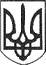 РЕШЕТИЛІВСЬКА МІСЬКА РАДАПОЛТАВСЬКОЇ ОБЛАСТІРОЗПОРЯДЖЕННЯ16 грудня 2019 року                                                                                            № 411Про затвердження бланків єдиногозразка   відділу   архітектури, містобудування та надзвичайних ситуацій виконавчого комітетуРешетилівської міської ради	Керуючись статтями 42, 59 Закону України „Про місцеве самоврядування в Україні”, рішенням  Решетилівської  міської  ради   сьомого   скликання  від 10 грудня 2019 року № 793-25-VII „Про затвердження Положення про відділ архітектури, містобудування, та надзвичайних  ситуацій  виконавчого  комітету  Решетилівської  міської  ради”,ЗОБОВʼЯЗУЮ:	1. Затвердити бланк єдиного зразка відділу архітектури, містобудування та надзвичайних ситуацій виконавчого комітету Решетилівської міської ради (додається).	2. Затвердити бланк єдиного зразка наказу відділу архітектури, містобудування та надзвичайних ситуацій виконавчого комітету Решетилівської міської ради (додається).	3. Контроль за виконанням даного розпорядження покласти на начальника відділу архітектури, містобудування та надзвичайних ситуацій виконавчого комітету Приходька О.В.Секретар міської ради                                                         О.А.ДядюноваЗАТВЕРДЖЕНОрозпорядження міського голови16 грудня 2019 року № 411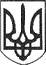 РЕШЕТИЛІВСЬКА МІСЬКА РАДАПОЛТАВСЬКОЇ ОБЛАСТІВИКОНАВЧИЙ КОМІТЕТ ВІДДІЛ АРХІТЕКТУРИ, МІСТОБУДУВАННЯ ТА НАДЗВИЧАЙНИХ СИТУАЦІЙвул.Покровська,14, м.Решетилівка, Полтавської області, 38400тел/факс (05363) 21380, E-mail: reset_arh@ukr.net Код ЄДРПОУ 04382895__________ №___________                                          На № _______ від ________ЗАТВЕРДЖЕНОрозпорядження міського голови16 грудня 2019 року № 411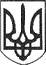 РЕШЕТИЛІВСЬКА МІСЬКА РАДАПОЛТАВСЬКОЇ ОБЛАСТІВИКОНАВЧИЙ КОМІТЕТ ВІДДІЛ АРХІТЕКТУРИ, МІСТОБУДУВАННЯ ТА НАДЗВИЧАЙНИХ СИТУАЦІЙНАКАЗ